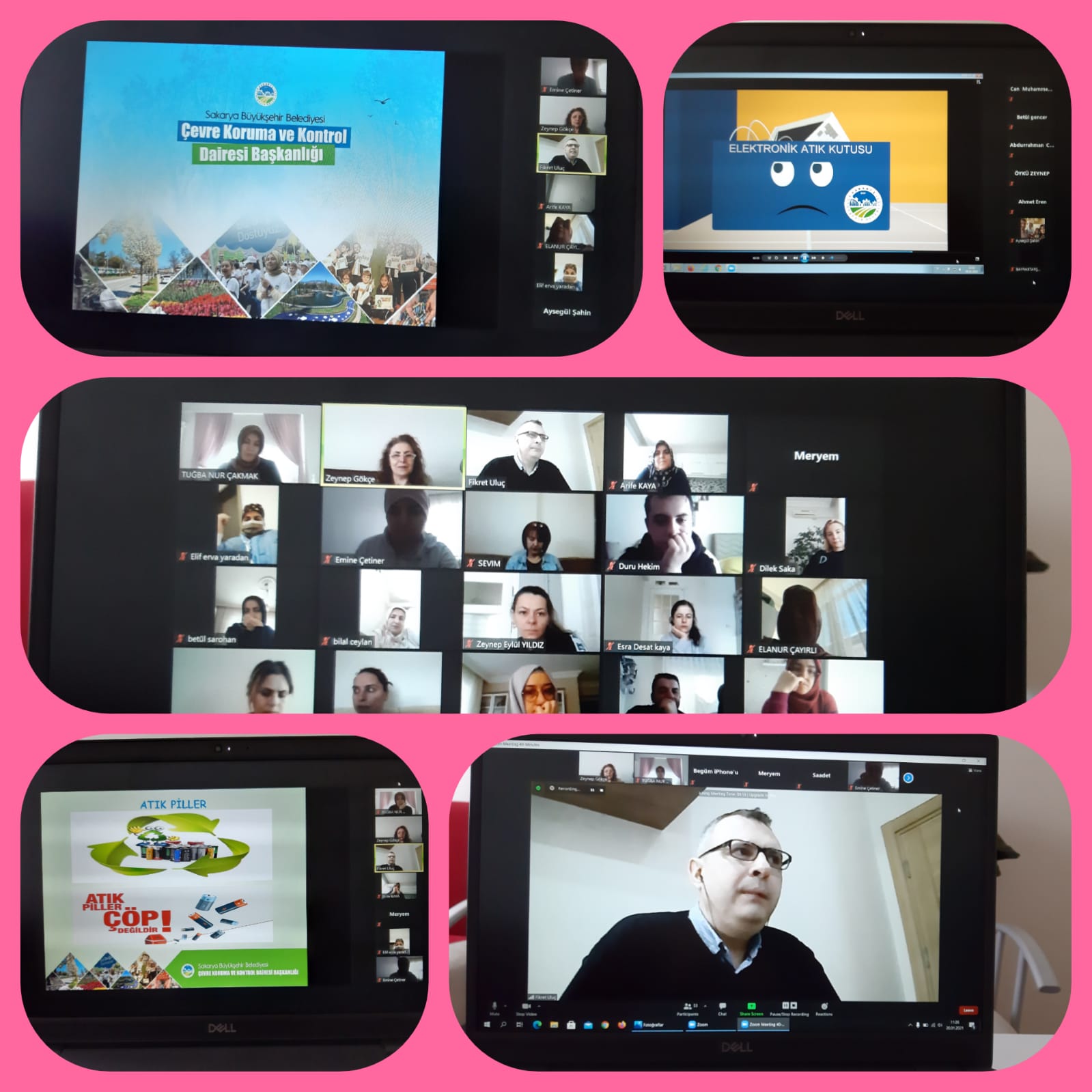 Büyükşehir Belediyesi Tarafından Veli Bilgilendirme Sunumu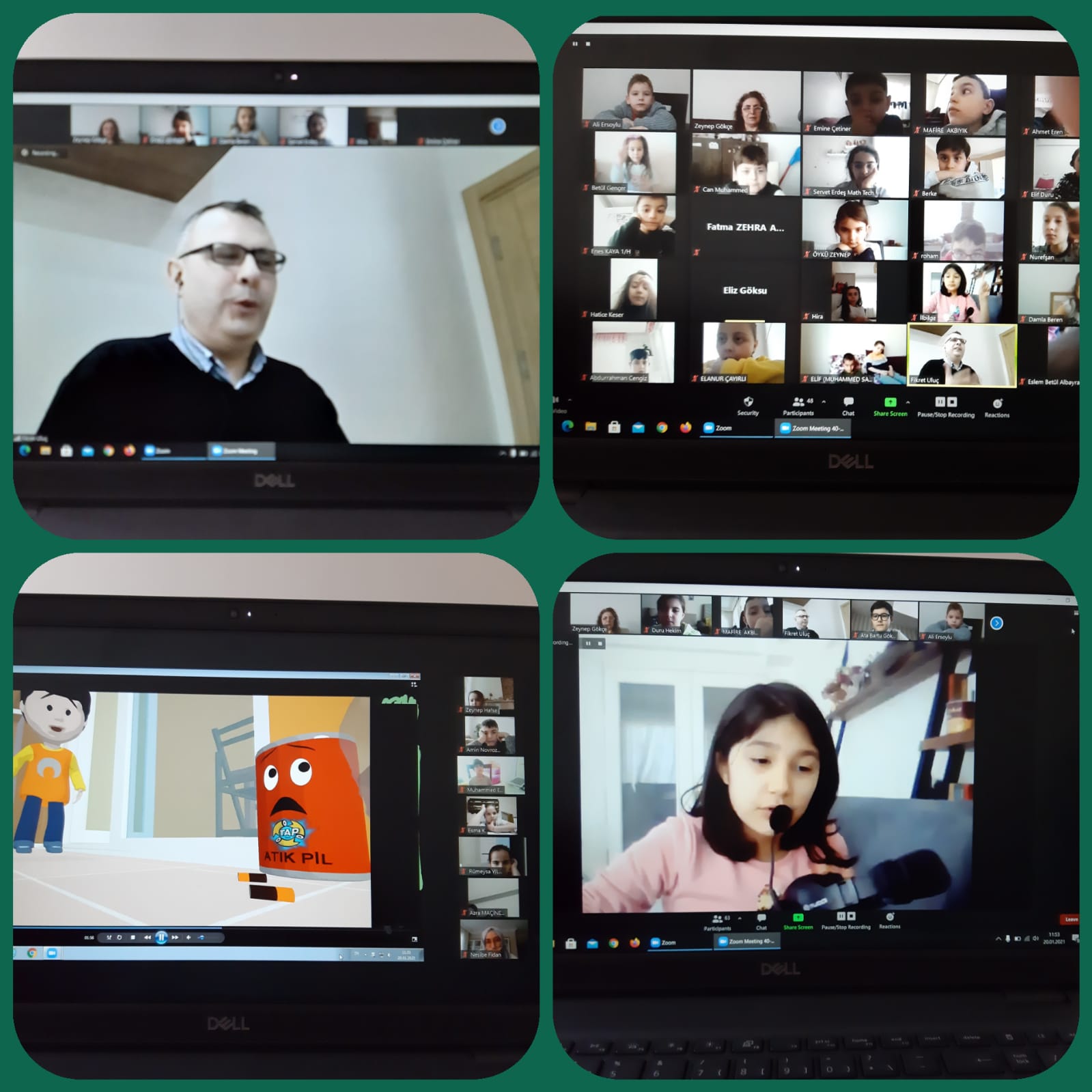 Büyükşehir Belediyesi Tarafından Öğrenci Bilgilendirme Sunumu